Identification of the doctoral student :Composition of the monitoring committee:How to use this booklet ?This booklet allows the members of the doctoral students' individual monitoring committees to follow, from one year to the next, the progress of their work and achievements and to find, during a meeting, the conclusions and recommendations of the previous meeting.It is also a tool that allows doctoral students to take stock, not only of their work, but also of their skills and the conditions of their doctoral training before the meetings of their monitoring committees.Doctoral students are invited to complete the booklet, and in particular the portfolio, over time, as soon as they have a notable action or accomplishment to include in it or as soon as they have completed a training course.Prior to a meeting of the monitoring committee, they also write a summary of their work and send the updated booklet to the members of the individual monitoring committee, in .docx format, at the latest 48 hours before the date of the committee.They can then add their conclusions, opinions and recommendations to the document in .docx format, then :send it in PDF format, dated and signed to the doctoral school,send it in .docx format to the doctoral student (unsigned), so that he or she can continue to complete it for the next meeting,note that the booklet may be requested just before the defense in order to review the portfolio and verify that the criteria for the defense have been met.The portfolioAs a reminder, the repository of competencies expected of doctoral degree holders is defined by the decree of February 22, 2019. It is composed of 6 blocks of skills. Doctoral students are invited to note, throughout the year (with an indication of the date), the training courses they have attended, their achievements, their publications and communications, the actions they have undertaken, the techniques they have learned and, more generally, anything that attests to or is related to the competencies listed below or prepares them for a future activity.A complete and balanced doctoral training should list activities, trainings or achievements in each of the 6 blocks (but not necessarily in each line of a block).Block 1 Design and elaboration of a research and development, study and prospective processBlock 2 Implementation of a research and development, study and prospective processBlock 3 Valorization and transfer of the results of an R&D process, studies and prospectiveBlock 4 International science and technology watchBlock 5 Training and dissemination of scientific and technical cultureBlock 6 Management of teams dedicated to research and development, studies and prospective activities1st year thesis progress reportBriefly present your work1st meeting of the monitoring committeeSummary report of the exchanges to be completed by committee membersIndividual monitoring committee evaluations and recommendationsOpinion of the individual monitoring committee for re-registrationDate, Names, First Names, and Signatures of Monitoring Committee MembersProgress report of the 2nd year of the thesisBriefly present your work2nd meeting of the Monitoring CommitteeSummary report of the exchanges to be completed by committee membersIndividual monitoring committee evaluations and recommendationsOpinion of the individual monitoring committee for re-registrationDate, Names, First Names, and Signatures of Monitoring Committee MembersProgress report from 3rd year of thesis and beyondTo be completed only in the case of re-registration in the 4th year and beyond (defence after 31th December of the current year) and/or request for extension.Briefly presentation of the work : 3rd meeting of the Monitoring CommitteeIf the defence of the thesis is planned before 31th December of the current year, the meeting of the Monitoring Committee is not necessary. In all other cases, the Monitoring Committee must meet before each re-registration and/or extension request.Summary report of the exchanges to be completed by committee membersIndividual monitoring committee evaluations and recommendationsOpinion of the individual monitoring committee for re-registrationDate, Names, First Names, and Signatures of Monitoring Committee MembersLAST and first names:Thesis title:Date of 1st PhD registration:Nature of funding:Duration (in months) of funding:Thesis prepared on a part-time basis? (% of time devoted to the thesis):Host research unit:LAST and first names-mail of thesis supervisor:LAST and first names - mail of the co-director of thesis and co-supervisor:Specific details (FTLV, handicap situation, high level athlete, ...) :First name, Last name, TitleEmail addressResearch unit, affiliation Member specialist in the field of the thesisMember specialist in the field of the thesisReferent for the doctoral schoolhave both general and specific scientific expertise in a given field of research and work;For example: June 2022, realization of such and such experiment, requiring the mastery of such and such concept, technique.to take stock of the state and limits of knowledge within a given sector of activity, at the local, national and international levels;For example: May 2022, writing the bibliography review chapter on this topicidentify and solve complex and new problems involving a plurality of fields, by mobilizing the most advanced knowledge and know-how;identify the possibilities of conceptual breakthroughs and design innovation axes for a professional sector;make innovative contributions in high-level exchanges, and in international contexts;For example: on such and such a date, communication of the first results during an international working meeting, a symposium, a conferenceconstantly adapt to the needs of research and innovation within a professional sector.For example: training on sustainable development issues,implement the methods and tools of research in relation to innovationImplement the principles, tools and approaches for evaluating the costs and financing of an innovation or R&D projectguarantee the validity of the work as well as its ethics and confidentiality by implementing the appropriate control mechanisms manage the time constraints of research, innovation and R&D activitiesimplement the factors of commitment, risk management and autonomy necessary for the completion of an R&D, study or innovation projectto implement the problems of transfer for the purpose of exploitation and valorization of results or products in economic or social sectorsrespect the rules of intellectual or industrial property related to a sectorrespect the principles of ethics and professional conduct in relation to the integrity of the work and the potential impactsFor example: training in research ethics and scientific integrityimplementing all the publication mechanisms on an international scale to promote new knowledge and know-howFor example: reference of a publicationmobilize open data communication techniques to enhance the value of approaches and results.For example: FAIR open data trainingto acquire, synthesize and analyze cutting-edge scientific and technological data and information on an international scaleFor example: writing a bibliographic synthesis chapterhave an understanding, perspective and critical eye on all available state-of-the-art informationgo beyond the boundaries of available data and knowledge by crossing with different fields of knowledge or other professional sectorsdevelop scientific and professional cooperation networks on an international scaleFor example: cooperation with and/or mobility in a foreign laboratoryhave the curiosity, adaptability and openness necessary to develop and maintain a high level of general and international culturereport and communicate in several languages on scientific and technological work to different audiences or publications, both in writing and orallyFor example: reference of a previously published or submitted publication or communication in English,teach and train diverse audiences in advanced concepts, tools and methodsFor example: teaching experienceadapt to a diverse audience to communicate and promote cutting-edge concepts and approachesFor example: scientific mediation action, science festival, MT180...lead and coordinate a team in the context of complex or interdisciplinary tasksFor example: teamwork around a complex experiment,identify missing skills within a team and participate in the recruitment or solicitation of service providersbuild the necessary steps to foster the entrepreneurial spirit within a teamidentify key resources for a team and prepare for changes in terms of training and personal developmentFor example: supervision of a student project in the laboratory, or of a traineeevaluate the work of individuals and the team in relation to the projects and objectivesProgress of the research work (appropriation of the subject, main results, respect of the provisional calendar, quality of the presentation, answer to questions) (1/2 page maximum)Scientific productions, valorization, international experience ?Scientific productions, valorization, international experience ?  publications,  communication(s) during congresses, conferences, symposium(s)  patent(s), transfer  other scientific production(s)  of which international co-publication(s)  of which international communication(s)  short international mobility (< 3 months)  long international mobility (> 3 months)Conditions of doctoral training, integration into the research unit, supervision conditions, opportunity to develop one's scientific culture and international outlook, development of professional and personal skills, preparation for the professional future.Regulatory training.Has the doctoral student followed up?  training in research ethics and scientific integrity?  training in the challenges of open science and the dissemination of research in society to strengthen the relationship between scientists and citizens?  training in the challenges of sustainable development?  one or more training courses, seminar cycles, thematic schools, etc., allowing to consolidate one's scientific culture?  one or more training courses, workshops, meetings to prepare for a career in the public or private sector?  one or more training courses, cycles of seminars, thematic schools allowing to favour its international opening including the knowledge of the international framework of the research?Brief notice of research progress:Notice to be givenBrief opinion on the conditions of its formation:Notice to be givenHighlights:You can use the portfolio to identify skills acquired and methods, concepts etc. mastered-…………-…………-…………Points for Improvement:You can use the portfolio to identify areas where skills need to be developed or where deficiencies are noted.-…………-…………-…………Recommendations:The committee members make the following recommendations for the continuation of the PhD.-…………-…………-…………The monitoring committee points out particular points of vigilance  yes:   préciser…………………………..  noThe monitoring committee alerts the doctoral school and/or makes a report  oui   nonMonitoring Committee Opinion on Doctoral Re-enrollment:Favourable, reserved or unfavourable opinionIf relevant: opinion of the monitoring committee on a request to extend the duration of the thesis:If relevant: opinion of the monitoring committee on the adaptation of doctoral training courses to lifelong learning.Progress of the research work (appropriation of the subject, main results, respect of the provisional calendar, quality of the presentation, answer to questions) (1/2 page maximum)Scientific productions, valorization, international experience ?Scientific productions, valorization, international experience ?  publications,  communication(s) during congresses, conferences, symposium(s)  patent(s), transfer  other scientific production(s)  of which international co-publication(s)  of which international communication(s)  short international mobility (< 3 months)  long international mobility (> 3 months)Conditions of doctoral training, integration into the research unit, supervision conditions, opportunity to develop one's scientific culture and international outlook, development of professional and personal skills, preparation for the professional future.Regulatory training.Has the doctoral student followed up?  training in research ethics and scientific integrity?  training in the challenges of open science and the dissemination of research in society to strengthen the relationship between scientists and citizens?  training in the challenges of sustainable development?  one or more training courses, seminar cycles, thematic schools, etc., allowing to consolidate one's scientific culture?  one or more training courses, workshops, meetings to prepare for a career in the public or private sector?  one or more training courses, cycles of seminars, thematic schools allowing to favour its international opening including the knowledge of the international framework of the research?Brief notice of research progress:Notice to be givenBrief opinion on the conditions of its formation:Notice to be givenHighlights:You can use the portfolio to identify skills acquired and methods, concepts etc. mastered-…………-…………-…………Points for Improvement:You can use the portfolio to identify areas where skills need to be developed or where deficiencies are noted.-…………-…………-…………Recommendations:The committee members make the following recommendations for the continuation of the PhD.-…………-…………-…………The monitoring committee points out particular points of vigilance  yes:   préciser…………………………..  noThe monitoring committee alerts the doctoral school and/or makes a report  oui   nonMonitoring Committee Opinion on Doctoral Re-enrollment:Favourable, reserved or unfavourable opinionIf relevant: opinion of the monitoring committee on a request to extend the duration of the thesis:If relevant: opinion of the monitoring committee on the adaptation of doctoral training courses to lifelong learning.Progress of the research work (appropriation of the subject, main results, respect of the provisional calendar, quality of the presentation, answer to questions) (1/2 page maximum)Scientific productions, valorization, international experience ?Scientific productions, valorization, international experience ?  publications,  communication(s) during congresses, conferences, symposium(s)  patent(s), transfer  other scientific production(s)  of which international co-publication(s)  of which international communication(s)  short international mobility (< 3 months)  long international mobility (> 3 months)Conditions of doctoral training, integration into the research unit, supervision conditions, opportunity to develop one's scientific culture and international outlook, development of professional and personal skills, preparation for the professional future.Regulatory training.Has the doctoral student followed up?  training in research ethics and scientific integrity?  training in the challenges of open science and the dissemination of research in society to strengthen the relationship between scientists and citizens?  training in the challenges of sustainable development?  one or more training courses, seminar cycles, thematic schools, etc., allowing to consolidate one's scientific culture?  one or more training courses, workshops, meetings to prepare for a career in the public or private sector?  one or more training courses, cycles of seminars, thematic schools allowing to favour its international opening including the knowledge of the international framework of the research?Brief notice of research progress:Notice to be givenBrief opinion on the conditions of its formation:Notice to be givenHighlights:You can use the portfolio to identify skills acquired and methods, concepts etc. mastered-…………-…………-…………Points for Improvement:You can use the portfolio to identify areas where skills need to be developed or where deficiencies are noted.-…………-…………-…………Recommendations:The committee members make the following recommendations for the continuation of the PhD.-…………-…………-…………The monitoring committee points out particular points of vigilance  yes:   préciser…………………………..  noThe monitoring committee alerts the doctoral school and/or makes a report  oui   nonMonitoring Committee Opinion on Doctoral Re-enrollment:Favourable, reserved or unfavourable opinionIf relevant: opinion of the monitoring committee on a request to extend the duration of the thesis:If relevant: opinion of the monitoring committee on the adaptation of doctoral training courses to lifelong learning.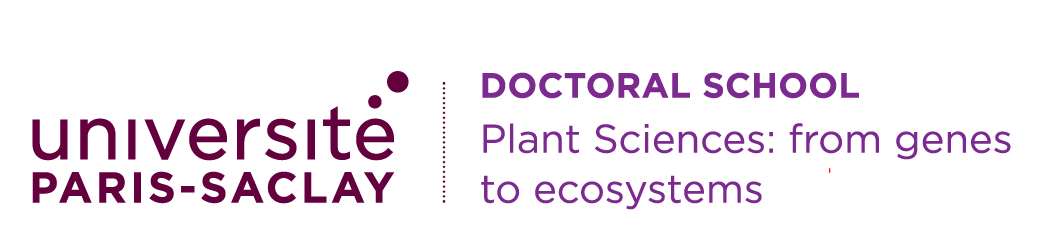 